Publicado en  el 22/09/2016 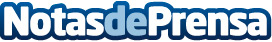 La Unión Europea vuelve a apoyar el roaming ilimitado en todos los países miembroDespués de echar atrás la primera noticia que se extendió acerca del tema, ahora la Unión Europea vuelve a la carga con nuevos puntos sobre el roaming ilimitadoDatos de contacto:Nota de prensa publicada en: https://www.notasdeprensa.es/la-union-europea-vuelve-a-apoyar-el-roaming Categorias: Internacional Telecomunicaciones http://www.notasdeprensa.es